Registration forms can be forwarded to the WestVicPHN.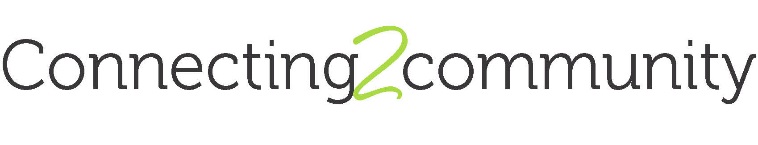 EMAIL: refer@gch.org.auPHONE: 5358 7400 or 5338 4800What is Community Mental Health Support? This is a clinical and non-clinical community based  program that will work with individuals to achieve their recovery goals such as Increase personal capacity, confidence and self-reliance Increase family and social connectednessMaintain physical wellbeing, including exercise Services included in the program includes:Connecting2community - service co-designed by consumers, for consumers and delivered by peer workersIndividual sessions delivered by peer workers, mental health support workers and mental health clinicianGroup based programs targeting a range of social needsThe intensity of support provided to clients is flexible and based on client need. Who is eligible?To be eligible clients must :are not engaged with NDIS and having ongoing funding packageshaving ongoing mental health difficulties are over 18 yearsare not restricted in their participation in the community ( ie in prison or hospital) within the catchment area of primary health networkReferral detailsConsent